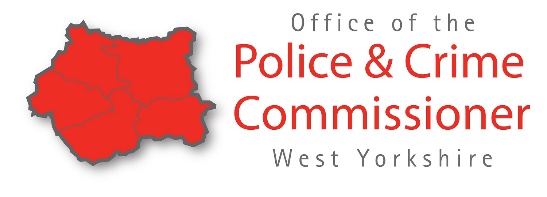      Drive FundingExpression of InterestPlease return to Julia.Clough@westyorkshire.pcc.pnn.gov.uk  By 12noon, Tuesday 8th September 2020Applicant details Likelihood: 1 =Unlikely, 2 =Possible, 3 =Likely, 4 =Almost CertainImpact: 1 =Low, 2 =Medium, 3= High, 4 =ExtremeName Role Organisation EmailTelephoneMobilePlease confirm that your proposal is for ‘additional activity’ only?This means it cannot be a provision funded by another national or local commissioning body e.g. PCC, CCG, local authority.Please confirm that your proposal is for ‘additional activity’ only?This means it cannot be a provision funded by another national or local commissioning body e.g. PCC, CCG, local authority.Is your proposal targeting a lack of provision or seeking to build on existing work? Is your proposal targeting a lack of provision or seeking to build on existing work? Can your proposal start delivery on 1st October 2020Can your proposal start delivery on 1st October 2020What evidence and data have you used to inform your proposal?We recognise that domestic abuse remains a largely unreported crime and that the under-representation of some groups of victims in official statistics and service provision is itself a source of evidence. In cases where empirical data is still emerging, the lived experiences of victims and perpetrators of domestic abuse also provides a valuable source of evidencePlease provide a brief description of your proposal for the Drive fundingDue the current COVID19 restrictions and the challenges this is causing to service delivery, please ensure you explain your mobilisation in both planning and delivery.Maximum word count: 400How will your proposal improve outcomes for perpetrators of domestic abuse with the ultimate aim of reducing reoffending and protecting victims and survivors of domestic abuse? We are specifically looking for: Sustained reduction of abuseReduction in risk posed by the perpetrator  Improved safety for victims of domestic abuseMaximum word count: 400How will the improved outcomes contribute to one or more of the following broader systems-level outcomes: Improving the availability of support targeted at perpetrators of domestic abuse Improving the evaluation of perpetrator-focussed interventions  Improving collaboration and joint-working in the provision of perpetrator interventions/protection of victimsMaximum word count: 300How does your proposal bring additional activity not currently provided for through service provision funded by another national or local commissioning body e.g. PCC, CCG, local authority encouraging better collaboration and joined-up approaches between commissioners, service providers and communities? Clearly demonstrate that there is a lack of provision for targeting high harm, high risk perpetrators of domestic abuse. Maximum word count: 400What is the experience of your organisation/partnership in delivering similar projects and the capability of the organisation/partnership to safeguard and support victims and perpetrators of domestic abuse?Maximum word count: 250Please outline the sustainability of activities, demonstrating how the impact is intended to last beyond the funding period?For example, bids should demonstrate how approaches could be rolled out across a wider area or develop tools that have the potential to be rolled out more widely, such as training products or learning materials. Maximum word count: 250How does your proposal take in to account the diverse needs of victims and perpetrators of domestic abuse and reflect how the proposed activity is designed to address perpetrators and benefit victims from diverse backgrounds, including those from BAME, LGBTQ+ and disabled communities? Maximum word count: 200Please describe how you proposal is scalable, in case the organisation is awarded less funding than originally bid for (and how the scaling options would affect what could be delivered under the proposal).Maximum word count: 200Costs (add rows/headings as required)Costs (add rows/headings as required)Costs (add rows/headings as required)Total Funds requested:££Activity Please provide as much detail as possible and time scales - categories of spend that would help understand what you are going to use the funding forCostResource/CapitalSalaries and related costsCore activity e.g. workshops, focus groups, counselling sessions, training, awareness building etcany other categories of spend administration costsRisks and mitigationThe table below outlines the risks associated with the proposal and proposed mitigations of the risk. Continuing risk analyses will be conducted throughout the project to ensure that any changes do not affect the activities or the quality of the results.Risks and mitigationThe table below outlines the risks associated with the proposal and proposed mitigations of the risk. Continuing risk analyses will be conducted throughout the project to ensure that any changes do not affect the activities or the quality of the results.Risks and mitigationThe table below outlines the risks associated with the proposal and proposed mitigations of the risk. Continuing risk analyses will be conducted throughout the project to ensure that any changes do not affect the activities or the quality of the results.Risks and mitigationThe table below outlines the risks associated with the proposal and proposed mitigations of the risk. Continuing risk analyses will be conducted throughout the project to ensure that any changes do not affect the activities or the quality of the results.Risk LikelihoodImpactProposed mitigation